附件2《化学研究》投稿模板：中文题目（三号黑体, 居中, 数字外文加粗, 一般20字内）贺新年1, XXX2, YYY1 (四号仿宋体, 居中; 所有作者为同一单位时不用编号)(1. 河南大学 化学化工学院, 河南 开封475004; 2. 开封大学 化学工程学院, 河南 开封 475004)（五号宋体, 居中）摘  要：摘要一般包括论文的研究目的、方法、研究结果及主要结论. 文字应简明扼要, 表达清楚, 应避免含混不清和一般性叙述, 避免难以理解的长句. 一般300~400字. (五号宋体)关键词：关键词1；关键词2；关键词3（关键词3～5个, 词与词之间用分号隔开, 根据EI主题词表选择关键词, 用五号宋体）中图分类号：（作者自查）          文献标志码： A             文章编号：1008-1011(2017)00-0000-00English title (第一个单词的首字母大写, 其余一般全部小写, 三号Times New Roman加粗, 居中) HE Xinnian1, XXX Xxxxxx2, XXX Xxxxxx1* (五号Times New Roman, 居中)(1. College of Chemistry and Chemical Engineering, Henan University, Kaifeng 475004, Henan, China; 2. School of Chemical Engineering, Kaifeng University, Kaifeng 475004, Henan, China) （五号Times New Roman, 英文字母用斜体, 标点符号与数字用正体, 居中）Abstract: 英文摘要内容应该与中文摘要一致. (五号Times New Roman)Keywords: keyword 1; keyword 2; keyword 3(一般都是小写, 词与词之间用分号隔开, 用五号Times New Roman） 本刊接受中英文投稿, 来稿请用Microsoft Word软件编排, 按照本模版排版, 稿件不需分栏. 投稿可通过网站（http://hxya.cbpt.cnki.net）在线投稿. 全文汉字用宋体, 数字、符号及英文字母用“Times New Roman”字体, 物理量的数字和单位之间需要空格; 物理量符号用斜体; 正文用五号宋体. 正文：一般包括引言（不加标题）、实验部分、结果与讨论、结论等部分. 每部分可加分标题, 一级标题用1, 2, ……排序; 二级标题用1.1, 1.2, ……排序; 三级标题类推. 参考文献：择主要并已公开发表的近期文献. 采用顺序编码制, 在引用处对引用的文献，按它们在论著中出现的先后用阿拉伯数字连续排序，将序号置于方括号内，并视具体情况把序号作为上角标或作为语句的组成部分．引用连续文献用“-”，如[3-4]，[15-19]. 书写范例见文末.1　物理量的书写规则（一级标题用四号宋体加粗）1.1　×××（二级标题用五号宋体加粗）1.1.1　×××（三级标题五号楷体）正文、图表中的物理量符号都要用斜体字母；使用新标准规定的符号；注意区分物理量的下标字母的正斜体：凡物理量符号和代表变动性数字及坐标轴的字母作下标，采用斜体字母.公式请用Word自带公式编辑器或 Equation 排版, 凡物理量符号均用斜体. 公式按出现先后顺序在公式右端编号，如公式(1)所示.                                           (1)2　表格表格的设计应该科学、明确、简洁，具有自明性．表格应采用三线表，项目栏不宜过繁，表必须有中英文表题．表栏目中物理量和单位之间用“/”，如表1所示. 文中引用后再出现表格.表1　中文标题（三线表,小五号宋体加粗）Table 1 English tilte（小五号Times New Roman, 不加粗）3　图片  所有出现图片按在文中出现的先后顺序依次编号，在文中先引用后再出现.3.1　曲线图建议用Origin、Sigmaplot制图. 图内纵、横坐标由物理量名称（正体）或者符号（斜体）/单位几部分组成. 简单单位一般不需加( ), 度数需加，组合单位都需加( ). 图需四边带框. 图题中、英文对照, 如图1. 若图中包含多幅图或多条曲线, 需用不同线型并用(a)、(b)……排序.图1　半胱氨酸稳定的CdSe量子点(a)和柠檬酸三钠稳定的CdSe量子点(b)的荧光光谱（小五号宋体加粗）Fig.1　Fluorescence spectra of L-cysteine-capped CdSe QDs (a) and citrate-capped CdSe QDs (b). （第一个单词首字母大写, 其余小写, 小五号Times New Roman, 不加粗）3.2　照片图请将照片植入Word文件中. 图题中、英文对照, 如有多幅, 用(a)、(b)……排序, 如图2. 图在相应叙述后面出现. 必须有中英文图题, 照片中序号(a)、(b)……放在左上角, 标尺在图右下角用 xx nm等注明. 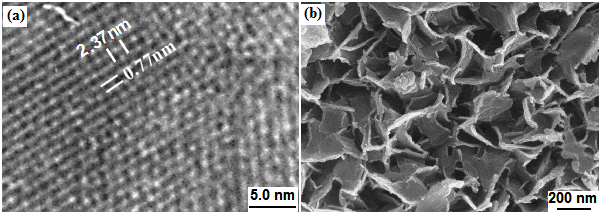 图2　ZrNCP 的透射（TEM）电镜(a)和扫描（SEM）电镜(b)照片（图题小五号宋体加粗, 居中）Fig.2　TEM (a) and SEM (b) images of ZrNCP（小五号Times New Roman, 不加粗）4  结论结论不应是正文中各段小结的简单重复，它应以正文中的实验或考察得到的现象、数据的阐述分析为依据，完整、准确、简洁地指出以下内容：1）由对研究对象进行考察或实验得到的结果所揭示的原理及其普遍性；2）研究中有无发现例外或本论文尚难以解释和解决的问题；3）与先前发表过的研究工作的异同；4）本文在理论上和实用上的意义及价值；5）进一步深入研究本课题的建议．请引用本刊近两年发表论文。参考文献:(五号宋体加粗,请参考《信息与文献 参考文献著录规则》（GB/T 7714-2015）及本刊近期的论文.) [1] BIAN Z G, MARVIN C C, MARTIN S F. Enantioselective total synthesis of (−)-citrinadin A and revision of its stereochemical structure [J]. Journal of the American Chemical Society, 2013, 135(30): 10886-10889. (作者不超过三人的外文科技期刊文献格式, 五号，Times New Raman)[2] ZHANG Y Y, FONSLOW B R, SHAN B, et al. Protein analysis by shotgun/bottom-up proteomics [J]. Chemical Reviews, 2013, 113(4): 2343-2394. (作者多于三人的外文科技期刊文献格式)[3] 宋一凡, 柴云, 张普玉. 刺激响应性聚合物载药纳米胶束研究进展[J]. 化学研究, 2016, 27(5): 655-659.     SONG Y F, CHAI Y, ZHANG P Y. Progress of stimuli-responsive nanomicelles for controlled drug delivery [J]. Chemical Research, 2016, 27(5): 655-659.   (作者不超过三人的中文科技期刊中的中文文献格式, 汉字用五号宋体，英文及符号用五号，Times New Raman)[4] 周慧, 王贺, 朱雪冰, 等. 丙烯酸酯/聚氨酯三层核壳复合乳液的合成与表征[J]. 化学研究, 2016, 27(3): 369-373.    ZHOU H, WANG H, ZHU X B, et al. Synthesis and characterization of acrylate/waterborne polyurethane three-layers shell-core hybrid latexes [J]. Chemical Research, 2016, 27(3): 369-373.  (作者多于三人的中文科技期刊中的中文文献格式)[5] WANG Y, QING W X, ZHAO D B. Crystal structure of 3,5-dihydroxy-7,4’-dimethoxy flavone [J]. Chemical Research, 2016, 27(5): 593-598.  (中文科技期刊中的英文文献格式, 只需用英文著录)注：1) 作者姓名书写格式：姓前名后, 姓全大写, 名缩写, 不加缩写点. 姓与名之间以及名与名之间都空1格. 作者多于3名时只列出前3名, 其余中文文献用“等”表示，英文文献用“et al”表示. 2) 英文论文标题一般只有第1个单词的首字母大写, 其余小写. 3) 表示文献类型的标识符号放在中括号中，置于文献标题后，中文文献标题与[之间无空格，英文文献标题与[之间有空格.4) 期刊名称用全称和正体, 实词首字母大写, 其余小写. 之后是年, 卷(期): 起止页码. 如果缺少卷, 格式为年(期): 起止页码; 如果缺少期, 格式为年, 卷: 起止页码; 如同时缺少卷和期, 格式为年: 起止页码. 合卷或者合期用/. 例如：    2016(4): 342-350.    2016, 50: 1024-1036.    2017: 689-696.    2016, 15(3/4): 76-79.    2016, 32/33: 18-25.5) 文献中的标点一律用半角，后面加空格.6) 英文文献只需用英文著录, 中文文献需要同时用中英文著录.θ/℃t1/mint2/mint3/mint4/mint5/mint6/min300404450454248310303337353134320202025202027330101215151014